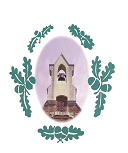 Dear Parents, This letter and homework pack will hopefully help you start to support your child at home with their learning. Your child’s education is our prime aim at Braywood and we hope that we can help you through this difficult time. You are your child’s main educator and this is a wonderful opportunity to provide a high quality one-to-one teaching. experience for all. If you want more current information regarding this situation, please follow the linkhttps://www.gov.ukIn order to support you the staff have put together a homework package. If the school remains closed after Easter, the teachers will continue to post regular homework assignments. The staff will post daily lesson assignments in the mornings and will be available to answer emails through eschools from 9am to 12pm every day. If you send the teacher, your child’s work then a rewards system will be set up to try to incentivise the children. Don’t worry about printing everything out electronic versions will b fine. The office will be answering emails from 9am to 3pm and all office staff will be communicating daily regarding the running of the school. Fiona Williams (bursar) works on a Monday and Tuesday. We will maintain the weekly emails / newsletter just to keep you updated. There are many resources already to support you are home alongside eschools and our website. In addition to Bug Club and Active Learn, below are some links to online educational resources that you may find useful for your child.  Many have free subscriptions or just follow your own instincts! Kind Regards Susan Calvert School Run for information https://www.theschoolrun.com/Oxford Owl https://www.oxfordowl.co.uk/Active Learn https://www.activelearnprimary.co.uk/login.php?c=0Twinkl – free worksheets https://www.twinkl.co.uk/blog/ten-of-our-best-free-resourcesTeach your monster to read(Reception and KS1)https://www.teachyourmonstertoread.com/?gclid=Cj0KCQjw3qzzBRDnARIsAECmryph_vAq_-MZkRXi7f4PntGaNLopgV7sSQo4jzTHlmjQzsZBWKcnuccaAgD2EALw_wcBMathleticshttps://login.mathletics.com/Vooks (1 month free)https://www.vooks.com/Spelladronehttps://uk.spellodrome.com/#/homeBBC bitesizehttps://www.bbc.co.uk/bitesize/primaryDuolingohttps://www.duolingo.com/Timetable rock star(Year 4)https://ttrockstars.com/Top Marks Http://www.topmarks.co.ukhttps://www.topmarks.co.uk/maths-games/hit-the-buttonClassics for Kids – note reading gamehttps://www.classicsforkids.com/games/note_names.php